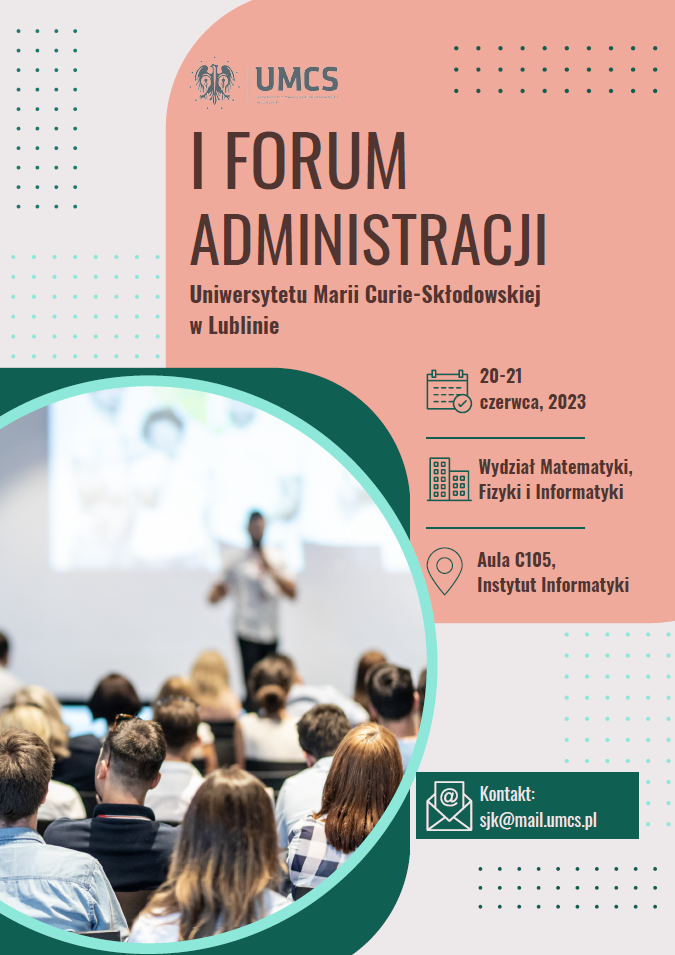 20 czerwca 2023 r.,Wydział Matematyki, Fizyki i InformatykiPROGRAM I FORUM ADMINISTRACJI UMCS09:30 – 10:00REJESTRACJA UCZESTNIKÓWAula C105, Instytut Informatyki, I. pPOWITANIE UCZESTNIKÓW10:00 – 10:15OTWARCIE FORUM – prof. dr hab. Radosław Dobrowolski - JM Rektor UMCS oraz mgr Grażyna Elżbieta Fiok – Kanclerz UMCS10:15 – 10:45Prezentacja założeń Strategii podnoszenia kompetencji kadry dydaktycznej i wspierającej proces kształcenia – mgr Alicja Borzęcka-Szajner oraz mgr Urszula Wojtczak – Kokoszkiewicz – Centrum Kształcenia i Obsługi Studiów10:45 -11:45Zamówienia publiczne w praktyce uniwersyteckiej – mgr  Małgorzata Stręciwilk - Z-ca Kanclerza ds. ogólnych11:45 – 12:15Systemy informatyczne w pracy administracji uczelnianej - szanse i wyzwania - mgr Wojciech Widelski - Dyrektor Lubman UMCS12:15 – 12:30ZAKOŃCZENIE CZĘŚCI PANELOWEJ - mgr Grażyna Elżbieta Fiok – Kanclerz UMCS 12:30 – 12:55PRZERWA KAWOWAWARSZTATYDZIEŃ 1 – 20 czerwca 2023 r.13:00 – 13:45A 242 (6) – mat, II p.Sporządzanie wewnętrznych aktów prawnych, w szczególności uchwał organów kolegialnych -  r.pr. Grzegorz Narolski - Dyrketor Centrum Organizacyjno-Prawnego oraz  r.pr. Joanna Lalak-Krzyżanowska – Zespół Radców Prawnych13:50 – 15:20A 242 (6) – mat, II p.Decyzje administracyjne, w szczególności w sprawach studenckich i w postępowaniach doktorskich i doktora habilitowanego –  r.pr. Sylwia Pawłowska-Jachura - Z-ca Dyrektora Centrum Organizacyjno-Prawnego oraz  r.pr. Joanna Lalak-Krzyżanowska – Zespół Radców Prawnych13:00 – 15:15A 243 (5) – mat, II p.Pomoc materialna dla studentów/doktoratów po nowelizacji ustawy Prawo o szkolnictwie wyższym i nauce z 2023 r. – lic. Emilia Klimaszewska - Kierownik Biura Spraw Studenckich CKiOS13:00 – 14:30A 244 (4) – mat, II p.W UMCS-ie czy na UMCS-ie - czyli jak udoskonalić swój warsztat pisarski –  mgr Aneta Adamska - Rzecznik Prasowy UMCS, Dyrektor Centrum Prasowego13:00 – 15:15C 151 (F VI) – wieżowiec, II p.Savoir-vivre wobec osób z niepełnosprawnościami – mgr Wojciech Góra – Kierownik Biura ds. Osób z Niepełnosprawnościami i Wsparcia Psychologicznego CKiOS oraz wolontariusze13:00 – 15:15C 159 (F V) – wieżowiec, II p.Aspekty psychologiczne radzenia sobie w życiu zawodowym -  dr hab. Katarzyna Klimkowska, prof. Uczelni, Wydział Pedagogiki i Psychologii, SENSUM, OPTIMUM UMCSWARSZTATYDZIEŃ 2 – 21 czerwca 2023 r.09:00 – 12:00A 242 (6) – mat, II p.Feedback w komunikacji - dr Izabela Łucjan - Biuro Promocji i Popularyzacji Nauki Centrum Promocji09:00 – 11:30A 243 (5) – mat, II p.Zarządzanie stresem - mgr Magdalena Bis - Koordynator Biura Rozwoju Kompetencji Centrum Promocji09:00 – 11:30 Sala sensoryczna, DS. BabilonZłap oddech warsztaty relaksacyjne - mgr Marzena Bichta - Biuro ds. Osób z Niepełnosprawnościami i Wsparcia Psychologicznego CKiOS12:00 – 14:00Sala sensoryczna, DS. BabilonZłap oddech warsztaty relaksacyjne - mgr Marzena Bichta - Biuro ds. Osób z Niepełnosprawnościami i Wsparcia Psychologicznego CKiOS12:00 – 14:30A 242 (6) – mat, II p.Asertywność - mgr Małgorzata Czarnomska, Biura Rozwoju Kompetencji Centrum Promocji13:00 – 16:00A 243 (5) – mat, II p.Empatia -  warsztaty uwrażliwiające na drugiego człowieka –  dr hab. Agnieszka Lewicka-Zelent, prof. uczelni - Zespół ds. Równości Płci